КАРАР                                                                                       ПОСТАНОВЛЕНИЕ17 апреля 2018  йыл                                      № 32                                        17 апреля 2018  года   Об отмене Постановления Администрации  сельского поселения Челкаковский сельсовет муниципального района Бураевский район Республика БашкортостанВ целях приведения нормативно - правовых актов в соответствие с действующим законодательством,  Администрация    сельского поселения Челкаковский сельсовет муниципального   район  Республики  Башкортостан  ПОСТАНОВЛЯЕТ:  Признать утратившим силу Постановление администрации  сельского поселения Челкаковский сельсовет от 21.12.2017 года №87 « Об утверждении Положения о проверке достоверности и полноты сведений, представляемых гражданами, претендующими на замещение должностей муниципальной службы,  муниципальными служащими и лицами, замещающими  муниципальные должности, и соблюдения муниципальными служащими требований к служебному поведению.»Глава сельского поселенияЧелкаковский  сельсовет                                                Р.Р.Нигаматьянов   Башҡортостан РеспубликаhыБорай районы  муниципаль районынын Салкак  ауыл  советыауыл  биләмәhе   хакимиәте4529 73,  Салкак ауылы, Пинегин  урамы, 8Тел.347 56 2-54-59,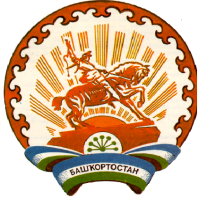 Республика БашкортостанАдминистрация сельского поселения  Челкаковский сельсовет муниципального районаБураевский район452973, с.Челкаково, ул.Пинегина , 8т.347 56 2-54-59